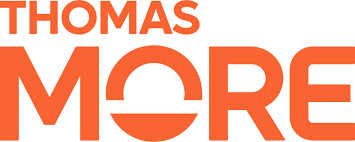 Stageverslag Stage en atelier 1Beste mentorU heeft een taak van onschatbare waarde: het observeren en begeleiden van onze student(en). We waarderen dit ten zeerste. WerkwijzeDit stageverslag bevat alle (les)activiteiten die de student gedurende dit semester dient uit te voeren. Per activiteit vragen we u voor elke student de bijhorende doelen te beoordelen (ja of nee) en te voorzien van feedback. Concrete, kleinere tips mag u rechtstreeks met de student delen. U bespreekt bij voorkeur dagelijks uw feedback met de student. Op het einde van dit semester zal de stagebegeleider ook telefonisch contact met u opnemen om de groei van de studenten mondeling te bespreken.Mogen we u vragen om op het einde van het semester, na een mondelinge bespreking met de student, het verslag per e-mail te bezorgen aan de student met de stagebegeleider in cc? Alle observaties worden op de hogeschool door de stagebegeleider verzameld en gesynthetiseerd in een stagerapport.Bij vragen, bezorgdheden of suggesties neemt u best zo snel mogelijk contact op met de stagebegeleider. Wij helpen graag!StagedoelenSpecifieke (les)activiteiten die de student realiseert in de stageklas:GROEIdoelenDe groeidoelen worden binnen deze stage nog niet beoordeeld. We kiezen ervoor om de studenten enkel feedback te geven zodat ze in komende stages hierin verder kunnen groeien. 
U hoeft zeker niet alle groeidoelen van feedback te voorzien.  Indien echter bepaalde groeidoelen er in positieve of negatieve zin uitspringen, vragen we u dit kort toe te lichten.  Hartelijk bedankt!Team Lerarenopleiding Lager Onderwijs MechelenNaam student:  Naam mentor: School + klas: semester 1 / semester 2 (schrappen wat niet past)  Uitgangspunt Stage en atelier 1: Ik verken als leraar-in-opleiding de klaspraktijk.Besluit Op het einde van de stageperiode willen we u vragen de kwaliteiten en aandachtspunten in kaart te brengen.Kwaliteiten:…Aandachtspunten:…Coach van zichzelf   De student…                                                                                           Toelichting: Coach van zichzelf   De student…                                                                                           Toelichting: Coach van zichzelf   De student…                                                                                           Toelichting: Coach van zichzelf   De student…                                                                                           Toelichting: … neemt zelf initiatief tot participatie?janee… toont interesse in de werking van de stageklas?janee… toont inzet om actief en zelfstandig met feedback aan de slag te gaan? De student vraagt er zo nodig zelf naar.janee… respecteert het schoolreglement of na feedback past de student gedrag aan ?janeeCoach van leren en leven: basishouding leerkracht als coach   De student…    Toelichting: Coach van leren en leven: basishouding leerkracht als coach   De student…    Toelichting: Coach van leren en leven: basishouding leerkracht als coach   De student…    Toelichting: Coach van leren en leven: basishouding leerkracht als coach   De student…    Toelichting: … gaat gepast om met de leerlingen? (niet té informeel)janeeTeamspeler   De student…                                                                                                                  Toelichting: Teamspeler   De student…                                                                                                                  Toelichting: Teamspeler   De student…                                                                                                                  Toelichting: Teamspeler   De student…                                                                                                                  Toelichting: … is gericht op constructief samenwerken met meerdere partners (mentor, stagepartner, schoolteam)? Dat betekent:Je bent gemotiveerd en je gaat geen werk uit de weg.Je komt afspraken en deadlines na.Je bent waarderend en hulpvaardig.Je bent transparant over wat je dwars zit.Je hebt oog voor wat er leeft bij de anderen.Je kaart problemen aan vanuit een oplossingsgerichte houding.janeeVoorstellingsbriefje voor ouders   De student…                                                                   Toelichting: Voorstellingsbriefje voor ouders   De student…                                                                   Toelichting: Voorstellingsbriefje voor ouders   De student…                                                                   Toelichting: Voorstellingsbriefje voor ouders   De student…                                                                   Toelichting: … bezorgt het briefje tijdig aan ouders?janee… hanteert een correct schriftelijk taalgebruik?janee… noteert zinvolle en duidelijke informatie?janeeBeginsituatie   De student…                                                                                                               Toelichting:Beginsituatie   De student…                                                                                                               Toelichting:Beginsituatie   De student…                                                                                                               Toelichting:Beginsituatie   De student…                                                                                                               Toelichting:…  bevraagt de beginsituatie in functie van de activiteiten?janeeKringgesprek   De student…                                                                                                               Toelichting: Kringgesprek   De student…                                                                                                               Toelichting: Kringgesprek   De student…                                                                                                               Toelichting: Kringgesprek   De student…                                                                                                               Toelichting: … bezorgt de voorbereiding tijdig?janee… hanteert een correct schriftelijk taalgebruik?janee… toont zich voldoende voorbereid? (materiaal, vraagstelling)janee… toont belangstelling, geduld en empathie zonder (ver)oordelen?janee… probeert de kinderen te motiveren?janee… hanteert een correct mondeling taalgebruik?janeeVoorleesactiviteit 1 De student…                                                                                                          Toelichting: Voorleesactiviteit 1 De student…                                                                                                          Toelichting: Voorleesactiviteit 1 De student…                                                                                                          Toelichting: Voorleesactiviteit 1 De student…                                                                                                          Toelichting: … bezorgt de voorbereiding tijdig?janee… hanteert een correct schriftelijk taalgebruik?janee… toont zich voldoende voorbereid? (materiaal, vraagstelling, intonatie/expressie, vlot voorlezen)janee… toont belangstelling, geduld en empathie zonder (ver)oordelen?janee… probeert de kinderen te motiveren?janee… hanteert een correct mondeling taalgebruik?janeeVoorleesactiviteit 2 De student…                                                                                                           Toelichting: Voorleesactiviteit 2 De student…                                                                                                           Toelichting: Voorleesactiviteit 2 De student…                                                                                                           Toelichting: Voorleesactiviteit 2 De student…                                                                                                           Toelichting: … bezorgt de voorbereiding tijdig?janee… hanteert een correct schriftelijk taalgebruik?janee… toont zich voldoende voorbereid? (materiaal, vraagstelling, intonatie/expressie, vlot voorlezen)janee… toont belangstelling, geduld en empathie zonder (ver)oordelen?janee… probeert de kinderen te motiveren?janee… hanteert een correct mondeling taalgebruik?janeeVoorleesactiviteit 3 De student…                                                                                                   Toelichting: Voorleesactiviteit 3 De student…                                                                                                   Toelichting: Voorleesactiviteit 3 De student…                                                                                                   Toelichting: Voorleesactiviteit 3 De student…                                                                                                   Toelichting: … bezorgt de voorbereiding tijdig?janee… hanteert een correct schriftelijk taalgebruik?janee… toont zich voldoende voorbereid? (materiaal, vraagstelling, intonatie/expressie, vlot voorlezen)janee… toont belangstelling, geduld en empathie zonder (ver)oordelen?janee… probeert de kinderen te motiveren?janee… hanteert een correct mondeling taalgebruik?janeeContrastmoment 1   De student…                                                                                                  Toelichting:Contrastmoment 1   De student…                                                                                                  Toelichting:Contrastmoment 1   De student…                                                                                                  Toelichting:Contrastmoment 1   De student…                                                                                                  Toelichting:… bezorgt de voorbereiding tijdig?janee…hanteert een correct schriftelijk taalgebruik?janee… toont zich voldoende voorbereid? (materiaal, instructie)janee… toont belangstelling, geduld en empathie zonder (ver)oordelen?janee… probeert de kinderen te motiveren?janee… hanteert een correct mondeling taalgebruik?janeeContrastmoment 2   De student…                                                                                                 Toelichting: Contrastmoment 2   De student…                                                                                                 Toelichting: Contrastmoment 2   De student…                                                                                                 Toelichting: Contrastmoment 2   De student…                                                                                                 Toelichting: … bezorgt de voorbereiding tijdig?janee… hanteert een correct schriftelijk taalgebruik?janee… toont zich voldoende voorbereid? (materiaal, instructie)janee… toont belangstelling, geduld en empathie zonder (ver)oordelen?janee… probeert de kinderen te motiveren?janee… hanteert een correct mondeling taalgebruik?janeeContrastmoment 3   De student…                                                                                                 Toelichting: Contrastmoment 3   De student…                                                                                                 Toelichting: Contrastmoment 3   De student…                                                                                                 Toelichting: Contrastmoment 3   De student…                                                                                                 Toelichting: … bezorgt de voorbereiding tijdig?janee… hanteert een correct schriftelijk taalgebruik?janee… toont zich voldoende voorbereid? (materiaal, instructie)janee… toont belangstelling, geduld en empathie zonder (ver)oordelen?janee… probeert de kinderen te motiveren?janee… hanteert een correct mondeling taalgebruik?janeeHandboekles   De student…                                                                                                               Toelichting: Handboekles   De student…                                                                                                               Toelichting: Handboekles   De student…                                                                                                               Toelichting: Handboekles   De student…                                                                                                               Toelichting: … bezorgt de voorbereiding tijdig?janee… hanteert een correct schriftelijk taalgebruik?janee… toont zich voldoende voorbereid? (materiaal, vraagstelling)janee… beheerst de leerinhoud van de les?janee… toont belangstelling, geduld en empathie zonder (ver)oordelen?janee… probeert de kinderen te motiveren?janee… hanteert een correct mondeling taalgebruik?janeeCoach van zichzelf   De student…                                                                Toelichting: Coach van zichzelf   De student…                                                                Toelichting: … toont inzet om aan eigen expressieve vaardigheden te werken?… is zich bewust van de eigen veerkracht en kan signalen van nood aan zelfzorg detecteren?… hanteert een zo correct mogelijke en duidelijke schriftelijke en mondelinge taal in communicatie met met volwassenen (o.a. in eigen voorbereidingen, in je portfolio, in mails, …). Je zet bewust hulpmiddelen in waar nodig.Coach van Leren en Leven   De student…                                               Toelichting: Coach van Leren en Leven   De student…                                               Toelichting: … toont een bekrachtigende, aanmoedigende en waarderende houding? … gaat doelgericht te werk bij het voorbereiden en realiseren van de handboekles?… maximaliseert spreek- en verwoordingskansen voor elke leerling (taalruimte)?… toont inzet om de kinderen een rijk taalaanbod te bieden?… geeft taalfeedback op taaluitingen van kinderen?Coach van groepen   De student…                                                              Toelichting:Coach van groepen   De student…                                                              Toelichting:… experimenteert met preventieve maatregelen om een gestructureerd, veilig en rustig leef- en werkklimaat te realiseren?… grijpt in wanneer een gestructureerd, veilig en rustig leef- en werkklimaat in het gedrang komt. De student kan achteraf kritisch terugblikken op de ingezette ingreep?Duid als volgt aan wat van toepassing is:Welke middelen werden bij het realiseren van een gestructureerd, veilig en rustig leef- en werkklimaat al goed ingezet? Waarin kan/moet de student nog groeien?creëren van stiltemomenten waar nodig						duidelijke klasafspraken maken en opvolgen					doordachte timing en organisatie						vaste routines navolgen en/of installeren					optimale klasschikking en -inrichting						respecteren van de aandachtsboog van kinderen			inspelen op (individuele) behoeften van kinderen			leiderschap tonen						voldoende vaart voorzien en zo wachtmomenten beperkenlesovergangen efficiënt organiseren	tijdig en gepast reageren op niet-taakgericht gedragandere: Wat kon u nog niet kwijt?